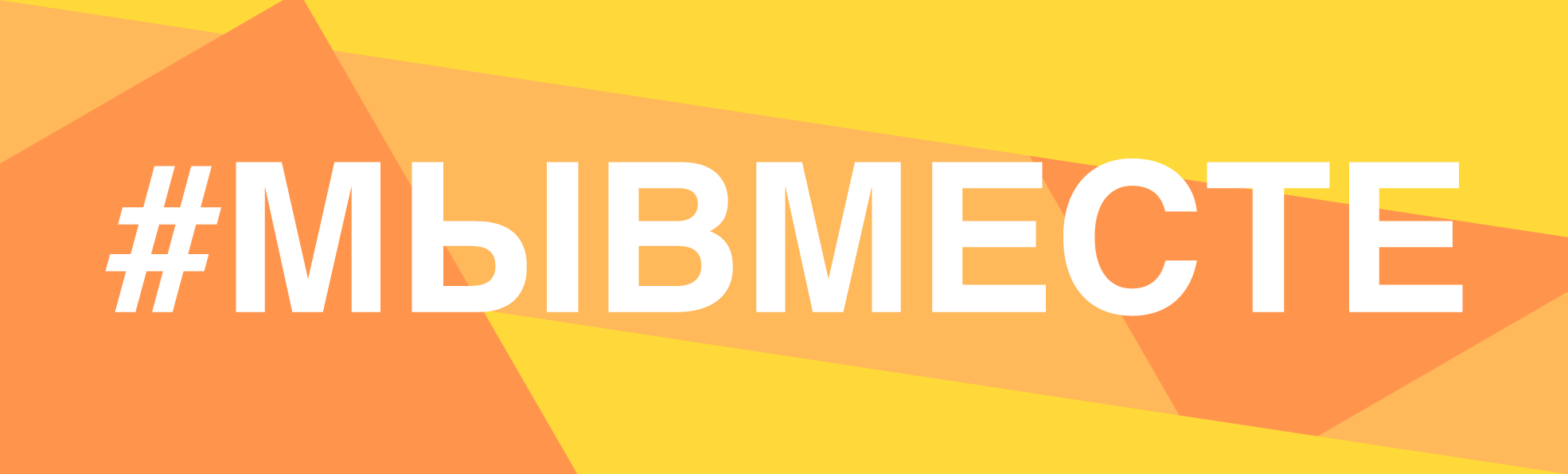 Информационная справка об общероссийской акции #МЫВМЕСТЕ и работе региональных волонтерских штабов помощи людям в ситуации распространения коронавирусной инфекции: #МыВместе – общероссийская акция взаимопомощи в ситуации коронавирусной инфекции (далее – Акция). В рамках акции неравнодушные люди, волонтеры, предприниматели и все желающие объединяются для поддержки друг друга. На сайте акции http://мывместе2020.рф каждый может оказать помощь, записавшись в волонтеры, или оставив заявку с описанием формата помощи, который он готов предоставить (предоставление товаров, услуг и др.). На сайте собраны полезные и бесплатные возможности для пользования россиянами, находящимся дома, а также новостная лента.Работа региональных волонтерских штабовОсобенностью организации добровольческой деятельности в неблагоприятной эпидемиологической обстановке является ограничение массовых мероприятий, минимизация контакта с пожилыми людьми, неукоснительное соблюдение санитарно-гигиенических норм и правил, четкая координация деятельности добровольцев с единым центром, развитие онлайн-форматов помощи, синхронизация добровольческой деятельности с федеральным и региональными оперативными штабами по борьбе с коронавирусом, преобладание адресных форматов помощи людям, находящимся в режиме самоизоляции.В 85 регионах России созданы региональные волонтерские штабы по помощи населению в ситуации коронавирусной инфекции #МыВместе (далее – волонтерские штабы). В рамках региональных волонтерских штабов объединяются все волонтерские объединения, университеты и организации, желающие оказывать помощь людям в данной ситуации.Территориально волонтерские штабы могут находится на базе учреждений комитета по делам молодежи, РИК ОНФ, регионального ресурсного центра добровольчества, медицинского вуза или колледжа.Регистрация волонтеров:Единая регистрация для всех волонтеров осуществляется через сайт http://мывместе2020.рф. На портале DOBRO.RU также создана отдельная категория «Коронавирус» для агрегации всех мероприятий с участием волонтеров, проходящих в России. В случае организации работы волонтеров по данной теме необходимо регистрировать мероприятия (или проект) на портале DOBRO.RU. Списки зарегистрированных волонтеров передаются в волонтерские штабы и доступны в личных кабинетах организаторов.Обучение волонтеров:Возможности дистанционного обучения предоставляются в рамках «Добро.Университет» на платформе DOBRO.RU. Для обучения волонтеров подготовлен специальный видеокурс – алгоритм осуществления волонтерской деятельности, как обезопасить себя и окружающих, избежать типичных ошибок при общении с пожилыми людьми, научиться действовать в нестандартных и экстренных ситуациях.Волонтеры проходят инструктаж по технике безопасности и снабжаются индивидуальными комплектами защиты. Перед началом работы волонтеры подписывают информированное добровольное согласие на участие в работе региональных волонтерских штабов по помощи людям в ситуации распространения коронавирусной инфекции.Функционал волонтеров:Помощь пожилым людям, находящимся на самоизоляции, в покупке и доставке продуктов, лекарств и предметов первой необходимости, помощь в оплате услуг ЖКХ.                    Партнер в реализации направления: ОНФОказание психологической помощи.Оказание юридической поддержки.Онлайн-помощь (помощь в реализации акции; видео-общение с подопечными домов престарелых и других социальных учреждений)Партнер в реализации направления: БФ «Старость в радость»Помощь медицинскому персоналу в медицинских организациях.Помощь с определением ряда контактных лиц с человеком, имеющего подозрение или подтвержденный случай новой коронавирусной инфекции для предотвращения ее дальнейшего распространенияПартнер в реализации направления: Поисковый отряд «Лиза Алерт»Направления работы волонтеров могут дополняться.Верификация волонтеров:Для подтверждения личности волонтеры используют специальный бейдж (будут направляться в регионы, макет указан в Приложении) и паспорт. На бейдже указан номер телефона, по которому благополучатели смогут подтвердить личность волонтера и принадлежность его к региональному волонтерскому штабу по помощи населению в ситуации распространения коронавирусной инфекции.С целью противодействия возможному мошенничеству рекомендуется организовывать работу волонтеров таким образом, чтобы закреплять их за пожилыми людьми на постоянной основе.С целью поддержания эмоционально-положительного самочувствия пожилых людей рекомендуется поддерживать связь с ними после предоставления помощи.ГОРЯЧАЯ ЛИНИЯ ОКАЗАНИЯ ПОМОЩИ ЛЮДЯМ:По номеру 8-(800)-200-34-11 работает единая федеральная горячая линия по приему обращений от людей пожилого возраста и маломобильных граждан. Свои заявки на помощь можно подать также через мобильное приложение «ОНФ.Помощь».Обращения с запросом на оказание помощи гражданам в покупке и доставке продуктов, лекарств и предметов первой необходимости, а также на оплату услуг ЖКХ передаются в региональные волонтерские штабы. Созвонившись с заявителем, волонтеры уточняют детали о необходимой помощи и оказывают ее, закупая необходимые товары и доставляя их пожилым людям на дом.Другие обращения с оказанием помощи передаются в региональные штабы для анализа и поиска возможностей оказания помощи из заявок на сайте http://МЫВМЕСТЕ2020.РФ.Оказание помощи организациями и частными лицами          Принять участие в акции также могут все желающие – предприниматели, профессиональные сообщества или коллективы, любой неравнодушный человек. На сайте http://МЫВМЕСТЕ2020.РФ организации и частные лица могут оставить заявку в категории «Хочу помочь», выбрав вид помощи, который хотят предоставить (медицинский инвентарь, продукты, услуги или другое).Все заявки обрабатываются в течение суток, после чего с заявителем связываются сотрудники Ассоциации волонтерских центров для уточнения деталей и организации взаимодействия с теми, кому нужна помощь. В ежедневном режиме заявки на оказание помощи передаются в региональные штабы.Бесплатные возможности для проведения времени домаВ разделе «Возможности» сайта http://МЫВМЕСТЕ2020.рф собраны различные сервисы, предоставляемые культурными учреждениями, образовательными платформами, технологическими компаниями для бесплатного использования и полезного проведения времени людям, находящимся дома. Сайт также агрегирует конкурсы и другие активности, ресурсы, которые могут быть полезны людям. На сайт можно предложить дополнительные сервисы для размещения.Организаторы акции:Платформа DOBRO.RU (Ассоциация волонтерских центров) – организация работы с заявками, поступающими на единый сайт МЫВМЕСТЕ2020.РФ и их распределение; ведение сайта; привлечение волонтерских организаций и ресурсных центров к деятельности региональных волонтерских штабов; работа с партнерами.ОНФ – организация работы колл-центра по приему обращений по помощи людям; контроль и помощь в их исполнении адресных обращений; работа с партнерами; привлечение и координация РИК ОНФ; координация взаимодействия с органами социальной защиты, материальная поддержка.ВОД «Волонтеры-медики» – общая координация деятельности региональных волонтерских штабов; привлечение региональных отделений ВОД «Волонтеры-медики» и волонтерских организаций; разработка необходимых документов, обучение; материальная поддержка.